Jingle Bell RockJoseph Beal and James Boothe 1957 (lyrics as recorded by Bobby Helms 1957)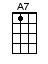 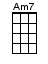 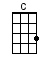 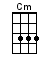 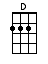 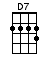 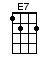 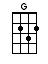 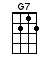 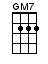 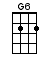 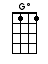 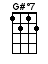 INTRO:  / 1 2 3 4 /[G][Gmaj7] / [G6][Gmaj7] /[G][Gmaj7] / [G6][Gmaj7] /[G] Jingle bell [Gmaj7] jingle bell [G6] jingle bell [Gmaj7] rock[G6] Jingle bell [G#dim7] swing and [Am7] jingle bells [D7] ring[Am7] Snowin' and [D7] blowin' up [Am7] bushels of [D7] fun[Am7] Now the jingle hop [D7] has begun [D7]↑[G] Jingle bell [Gmaj7] jingle bell [G6] jingle bell [Gmaj7] rock[G6] Jingle bells [G#dim7] chime in [Am7] jingle bell [D7] time[Am7] Dancin' and [D7] prancin' in [Am7] Jingle Bell [D7] Square[Am7] In the [D7] frosty [G] air [G7]BRIDGE:What a [C] bright time, it's the [Gdim] right timeTo [G] rock the night a-[G7]wayJingle [A7] bell time, is a swell time[D] To go glidin' in the [D7] one horse sleigh [D7]↑[G] Giddy-up [Gmaj7] jingle horse [G6] pick up your [Gmaj7] feet[G6] Jingle a-[Gmaj7]round the [E7] clock[C] Mix and a-mingle in the [Cm] jinglin' feet[Am7] That's the [D7] jingle bell [G] rock[G] Jingle bell [Gmaj7] jingle bell [G6] jingle bell [Gmaj7] rock[G6] Jingle bells [G#dim7] chime in [Am7] jingle bell [D7] time[Am7] Dancin' and [D7] prancin' in [Am7] Jingle Bell [D7] Square[Am7] In the [D7] frosty [G] air [G7]BRIDGE:What a [C] bright time, it's the [Gdim] right timeTo [G] rock the night a-[G7]wayJingle [A7] bell time, is a swell time[D] To go glidin' in the [D7] one horse sleigh [D7]↑[G] Giddy-up [Gmaj7] jingle horse [G6] pick up your [Gmaj7] feet[G6] Jingle a-[Gmaj7]round the [E7] clock[C] Mix and a-mingle in the [Cm] jinglin' feet[Am7] That's the [D7] jingle bell[Am7] That's the [D7] jingle bell[Am7] That's the [D7] jingle bell [G] rock [D][G]www.bytownukulele.ca